Урок 8 апреля (среда). (10.00)Сольфеджио.Тема урока: «Интервалы».Вспомнить правила:Что такое интервал?Назови две величины интервала?Что значит ступеневая величина интервала? Как она обозначается?Что означает количественная величина интервала? Какие клавиши помогают нам ее определить?Постройте в тетради все интервалы вверх от звука «СИ». Перепишите в тетрадь данные интервалы и определите их.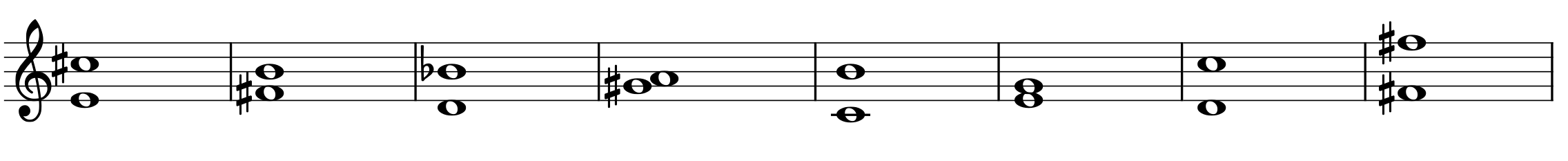 Перепиши мелодию, объединив ноты по долям, Раздели на такты. Определи тональность.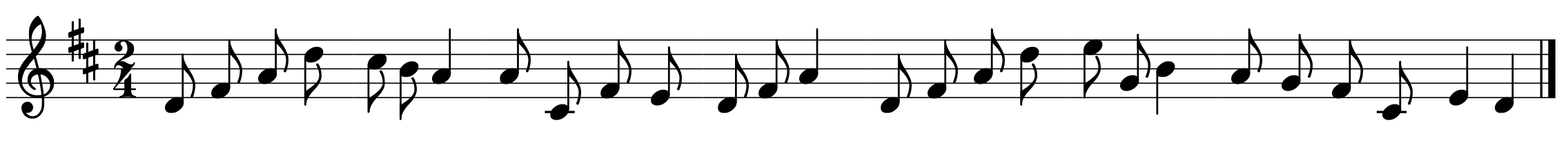 